КАРАР                                                    ПОСТАНОВЛЕНИЕ18 март  2013 й.                     № 17                   18 марта  2013 годаОб утверждении перечня должностей муниципальной службы сельского поселения Зилаирский сельсовет муниципального района Баймакский район, при назначении на которые граждане и при замещении которых муниципальные служащие обязаны представлять сведения о своих доходах, об имуществе и обязательствах имущественного характера, а также сведения о доходах, об имуществе и обязательствах имущественного характера своих супруги (супруга) и несовершеннолетних детей.В соответствии со статьей 8 Федерального закона от 25 декабря 2008 г. N 273-ФЗ "О противодействии коррупции" и Указа Президента Республики Башкортостан от 24.08.2009 № УП-500распоряжаюсь:1. Утвердить прилагаемый перечень должностей муниципальной службы, при назначении на которые граждане и при замещении которых муниципальные служащие обязаны представлять сведения о своих доходах, об имуществе и обязательствах имущественного характера, а также сведения о доходах, об имуществе и обязательствах имущественного характера своих супруги (супруга) и несовершеннолетних детей. (Приложение №1)2.Ознакомить заинтересованных муниципальных служащих сельского поселения  с перечнем, предусмотренным пунктом "1"3.	Контроль над исполнением настоящего постановления  оставляю за
собой.Глава сельского поселения Зилаирский сельсоветМуниципального районаБаймакский районРеспублики Башкортостан:                                            Шагалин С.Х.Управляющий делами:                                                   Клысова Х.Г. БАШКОРТОСТАН РЕСПУБЛИКАhЫБАЙМАК  РАЙОНЫМУНИЦИПАЛЬ РАЙОНЙЫЛАЙЫР АУЫЛ СОВЕТЫАУЫЛ БИЛӘМӘҺЕ ХӘКИМИӘТЕ453653, Урғаза ауылы, Һ.Дәүләтшина урамы, 1аТел.: 4-54-19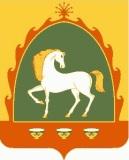 АДМИНИСТРАЦИЯСЕЛЬСКОГО ПОСЕЛЕНИЯЗИЛАИРСКИЙ СЕЛЬСОВЕТМУНИЦИПАЛЬНОГО РАЙОНА БАЙМАКСКИЙ  РАЙОНРЕСПУБЛИКИ БАШКОРТОСТАН453653, с.Ургаза, ул. Х.Давлетшиной, 1аТел.: 4-54-19